                КАРАР                                                          ПОСТАНОВЛЕНИЕ      01 июль 2013 й.                      №  21                     01 июля  2013г.О введении особого противопожарного режима в лесном фонде на территорий сельского поселения Рсаевский сельсоветВ соответствии с Федеральным законом от 21.12.1994 г. № 69 - ФЗ «О пожарной безопасности» и законом Республики Башкортостан  от 30.11.2005 г. № 243 –ФЗ  «О пожарной безопасности», во исполнение распоряжения Правительства Республики Башкортостан от 10 июня 2013 года № 700-р постановляю:1.        Вести особый противопожарный режим в лесном фонде на территорий сельского поселения Рсаевский сельсовет с 01 июля 2013 года до особого постановления. 2.   Осуществить следующий комплекс мероприятий по обеспечению пожарной безопасности на период действия особого противопожарного режима: запретить разведение костров, пала травы и сжигание мусора на территориях лесного фонда и населенных пунктов;запретить сжигание бытовых и промышленных отходов (мусора);запретить выжигание травы на земельных участках, примыкающих к лесам;ограничить въезд транспортных средств в пожароопасные периоды в лесные массивы с высоким классом пожарной опасности путем установки шлагбаумов, устройства траншей на въездах;обеспечить дежурство добровольных пожарных формирований и транспорта в населенных пунктах;создать минерализованные полосы во всех населенных пунктах и на объектах, расположенных в лесных массивах либо в непосредственной близости от них, очистить территории объектов и населенных пунктов от мусора и сухой травы;обеспечить контроль за выполнением противопожарных мероприятий юридическими лицами и индивидуальными предпринимателями, арендующими, использующими леса и земельные участки в полосах отвода автомобильных дорог, линий электропередачи и связи, магистральных нефте – и газопроводов, в том числе мероприятий по опашке указанных участков;  активизировать противопожарную агитацию и пропаганду; довести до населения информацию о введение в лесном фонде на территории сельского поселения Рсаевский сельсовет особого противопожарного режима и дополнительных требований пожарной безопасности в лесах; создать добровольные пожарные формирования в каждом населенном пункте, примыкающим к лесному массиву. 3.   Рекомендовать арендатором лесных участков, осуществляющим заготовку леса и другие виды лесопользования, на период действия особого противопожарного режима:            обеспечить выполнение мероприятий по противопожарному обустройству арендованных лесных участков;          организовать патрулирование на территории арендованных лесных участков;          организовать дополнительные мобильные группы для ликвидации возникших лесных пожаров на арендованных лесных участках и сопредельных территориях лесного фонда. 4.    Контроль за исполнением настоящего постановления возложить на постоянную депутатскую комиссию  по бюджету, налогам, вопросам муниципальной собственности и предпринимательства, земельным вопросам, благоустройству и экологии.Глава сельского поселенияРсаевский сельсовет:                                                       Р.З.СадиковБАШКОРТОСТАН РЕСПУБЛИКАhЫМУНИЦИПАЛЬ РАЙОНИЛЕШ РАЙОНЫРСАЙ АУЫЛ СОВЕТЫ                АУЫЛ БИЛƏМƏhЕ ХАКИМИӘТЕБАШКОРТОСТАН РЕСПУБЛИКАhЫМУНИЦИПАЛЬ РАЙОНИЛЕШ РАЙОНЫРСАЙ АУЫЛ СОВЕТЫ                АУЫЛ БИЛƏМƏhЕ ХАКИМИӘТЕ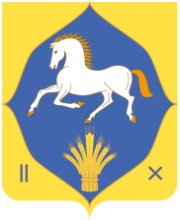 Республика БашкортостанМуниципальный районилишевского  районаадминистрациясельского поселениярсаевский сельсоветРеспублика БашкортостанМуниципальный районилишевского  районаадминистрациясельского поселениярсаевский сельсовет452263, Рсай ауылы , Мəктəп урамы,2 б                            Тел.8 (34762)32-1-36452263, с.Рсаево,улица Школьная, 2 бТел. 8 (34762) 32-1-36